KАРАР                                                                                                РЕШЕНИЕО досрочном прекращении полномочий депутатаот избирательного округа № 8 Билалова Р.Б.	Совет сельского поселения Качегановский сельсовет муниципального района Миякинский район Республики Башкортостан Р Е Ш И Л:1.	Считать досрочно прекращенными полномочия депутата Совета сельского поселения Качегановский сельсовет муниципального района Миякинский район Республики Башкортостан от избирательного округа № 8 Билалова Рамиля Багаутдиновича в связи с болезнью, согласно его заявления.Председательствующий на заседании Советасельского поселения Качегановский сельсоветмуниципального района Миякинский районРеспублики Башкортостан						Г.Р. Кадыровас. Качеганово04.12.2018№ 190Башkортостан РеспубликаhыМиeкe районы муниципаль районыныn Кoсoгeн ауыл советы ауыл билeмehе 		Советы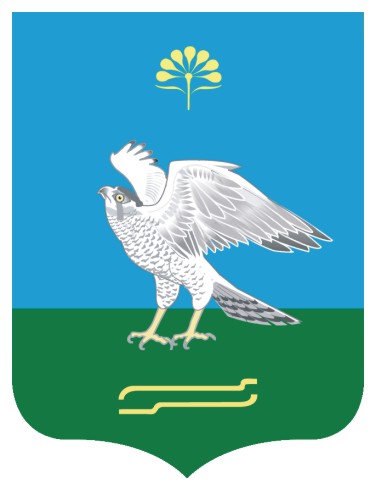 Совет сельского поселения Качегановский сельсовет муниципального района Миякинский район       Республики  БашкортостанБашkортостан РеспубликаhыМиeкe районы муниципаль районыныn Кoсoгeн ауыл советы ауыл билeмehе 		СоветыСовет сельского поселения Качегановский сельсовет муниципального района Миякинский район       Республики  Башкортостан